Digestive System Intro – Practice QuizWhich of the following arrows is pointing at a PRE-MOLAR tooth?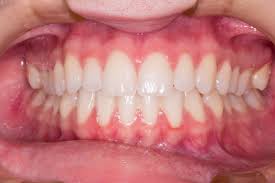 What is the name of the salivary gland that the arrow is pointing to?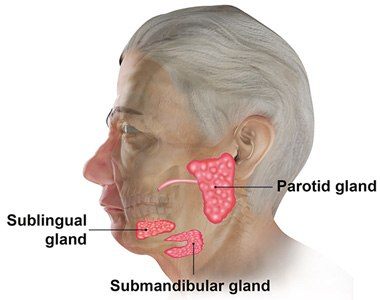 Which of the following is an example of physical/mechanical digestion?Gastric juices in the stomach converting proteins into small peptide chains. Salivary amylase breaking starch molecules into maltose molecules Molars grinding up a carrot into carrot mushPeristaltic contractions in the small intestine that allow pancreatic enzymes to cause triglycerides to change into glycerol and fatty acids If you were a French Fry, what structures would you pass by on your way from the mouth to the large intestine?Pharynx  Esophagus  Cardiac Sphincter  Stomach  Pyloric Sphincter  Duodenum of small intestine  Large IntestinePharynx  Esophagus  Pyloric Sphincter  Stomach  Cardiac Sphincter  Duodenum of small intestine  Large IntestineEsophagus  Pharynx  Pyloric Sphincter  Stomach  Cardiac Sphincter  Duodenum of small intestine  Large IntestinePharynx Esophagus  Cardiac Sphincter  Duodenum of small intestine  Pyloric Sphincter  Stomach  Large IntestineWhere would you find the following structures : Plicae, Villi and Microvilli?Large IntestineEsophagusStomachSmall IntestineWhich of the following is an ENDOCRINE Gland?Salivary Glands that secrete salivaGastric Glands that secrete gastric juice into the stomachPancreatic Glands that secrete pancreatic juice into the duodenumPancreatic Glands that secrete Insulin into the bloodstreamWhich nutrient group undergoes CHEMICAL digestion in the mouth?FATS				C) PROTEINSCARBOHYDRATES	D) NUCLEIC ACIDSIdentify each lettered structure: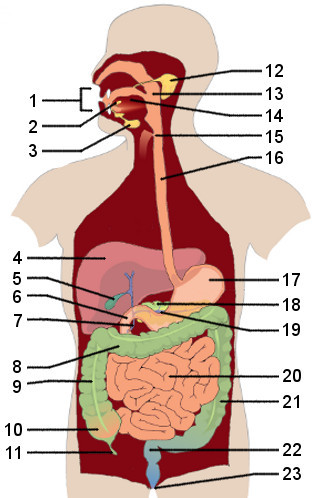 Which nutrient group undergoes CHEMICAL digestion in the Stomach?FATS				B) PROTEINSCARBOHYDRATES	D) NUCLEIC ACIDSWhich of the following is absorbed into a Lacteal?Amino AcidsHydrochloric AcidGlucose GlycerolWhich of the following is NOT associated with the SMALL INTESTINE?CILIA
B) PLICAE
C) VILLI
D) DUODENUM
E) MICROVILLIANSWER KEY:A – Central IncisorB – Lateral IncisorC – CanineD – PremolarThe arrow is pointing to the SUBMANDIBULAR SALIVARY GLAND – it is always lower and further back (posterior) than the Sublingual Salivary GlandWhich of the following is an example of physical/mechanical digestion?Gastric juices in the stomach converting proteins into small peptide chains. - ChemicalSalivary amylase breaking starch molecules into maltose molecules - Chemical Molars grinding up a carrot into carrot mush - PhysicalPeristaltic contractions in the small intestine that allow pancreatic enzymes to cause triglycerides to change into glycerol and fatty acids – ChemicalIf you were a French Fry, what structures would you pass by on your way from the mouth to the large intestine?Pharynx  Esophagus  Cardiac Sphincter  Stomach  Pyloric Sphincter  Duodenum of small intestine  Large IntestinePharynx  Esophagus  Pyloric Sphincter  Stomach  Cardiac Sphincter  Duodenum of small intestine  Large IntestineEsophagus  Pharynx  Pyloric Sphincter  Stomach  Cardiac Sphincter  Duodenum of small intestine  Large IntestinePharynx Esophagus  Cardiac Sphincter  Duodenum of small intestine  Pyloric Sphincter  Stomach  Large IntestineWhere would you find the following structures : Plicae, Villi and Microvilli?Large IntestineEsophagusStomachSmall Intestine – all structure to increase surface area for absorption of nutrientsWhich of the following is an ENDOCRINE Gland?Salivary Gland that secretes saliva - ExocrineGastric Glands that secrete gastric juice into the stomach - ExocrinePancreatic Glands that secrete pancreatic juice into the duodenum - ExocrinePancreatic Glands that secrete Insulin into the bloodstream - ENDOCRINEWhich nutrient group undergoes CHEMICAL digestion in the mouth?FATS				C) PROTEINSCARBOHYDRATES	D) NUCLEIC ACIDSA- Submandibular Salivary GlandB – EpiglottisC – EsophagusD – Pyloric SphincterE – PancreasF – Small IntestineG – Rectum Which nutrient group undergoes CHEMICAL digestion in the Stomach?FATS				C) PROTEINSCARBOHYDRATES	D) NUCLEIC ACIDSWhich of the following is Absorbed by a LACTEAL?Amino AcidsHydrochloric AcidGlucose GlycerolWhich of the following is NOT associated with the SMALL INTESTINE?CILIA
B) PLICAE
C) VILLI
D) DUODENUM
E) MICROVILLI